9  классУрок-путешествие "Свойства серной кислоты"Цели:Образовательные – изучение химических свойств серной кислоты, закрепление навыков написания уравнений реакций по химическим свойствам; умений проводить опыты, доказывающие химические свойства серной кислоты, совершенствование навыков работы с лабораторным оборудованием.Развивающие – развитие умений сравнивать свойства, развитие мотивации учебной деятельности, внимания, речи, мышления.Воспитывающие – воспитание самостоятельности, сотрудничества, коллективизма, общительности.Оборудование и реактивы: На демонстрационном столе: H2SO4(К),Н2О, сахар, лучинка, 2 стакана, палочка, спиртовка, медная проволока. Название станций на доске.На столах учащихся: H2SO4(р), Zn, CuO, NaOH(P) ф/ф, метилоранж, BaCl2, Na2SO4, спиртовка, 6 пробирок.Ход урокаВам сегодня предстоит увлекательное путешествие в страну серной кислоты. Но прежде, чем отправится в путь необходимо проверить вашу готовность. Какую формулу имеет серная кислота?Валентность кислотного остатка.Определить степень окисления каждого химического элемента?Остановка будет на следующих станциях: ИнформационнаяДемонстрационнаяЭкспериментальнаяПроверочнаяПодскажите мне, как вы думаете, что нас ждет на той или иной станции, что мы преследуем в нашем путешествии?I    Остановка – информационная.   H2SO4 стала известна химикам после XI в. В сочинениях Альберта Великого содержится упоминание о получение серной кислоты при нагревании железного купороса. “Купоросный спирт” “Купоросное масло” в России получали в небольших количествах в аптеках. Вязкое, маслообразное, тяжелая жидкость r =1,84 г/см3, нелетучая при н.у., не имеет запаха (показывать H2SO4(К)).Записать на доске структурную формулуII   Остановка – демонстрационная.Познакомимся со специфическими свойствами H2SO4(К).Опыт: растворение в воде кислоты.ТБ: Кислоту приливают в воду осторожно!, выделится большое количество теплоты.Первая помощь: Промыть струей воды, затем 5% раствором соды.1 свойство:Концентрированная H2SO4 поглощает из воздуха водяные пары с водой образуя гидратыH2SO4 + n Н2О = H2SO4* nН2О + Q 2 свойство:обугливание деревянной лучины (видео)обугливание сахара (опыт)С12Н22О11+ H2SO4 = 12С + H2SO4*11 Н2О + SO23 свойство:Серная кислота реагирует с металлами, стоящими в ЭХРН после водорода (Cu, Hg, Ag)Cu + 2H2SO4(K) = CuSO4 + SO2 + 2H2O1 Cu0 – 2ē = Cu+2 восстановитель1 S+6 + 2ē= S+4 окислительОпыт: Взаимодействие серной кислоты с медью при нагревании.4 свойство:Взаимодействие серной кислоты с металлами (кроме Al, Fe, Cr, Ni).3Zn + 4H2SO4 = 3ZnSO4 + S + 4H2O5 свойствоОкисление неметаллов  C + 2H2SO4 = CO2 + 2SO2 +2H2OIII остановка – экспериментальнаяИзучение свойств разбавленной серной кислоты Парная лабораторная работа по инструкциям   (Инструкция прилагается). Повторяем технику безопасности при работе с кислотами.Уравнения реакций проверяемV Остановка - проверочная “Самостоятельная работа”.(задание на столе у каждого учащегося)Д/З: п.28 (с.88-94) доклад (презентация) по теме «Соли серной кислоты»Лабораторная работа (инструкция)Изучение свойств серной кислоты  и ее солейНалейте в пробирку 2 мл раствора серной кислоты и исследуйте раствор индикаторами - метиловым оранжевым.Опустите в одну пробирку с серной кислотой гранулу цинка. Что вы наблюдаете? Запишите уравнение реакции.В пробирку насыпьте немного оксида меди(II),прилейте 2-3 мл раствора серной кислоты, слегка нагрейте. Напишите реакцию в ионном виде.В пробирку налейте 1 мл р-ра гидроксида натрия, добавьте к нему раствор фенолфталеина, к раствору малинового цвета добавьте серной кислоты .Что вы наблюдаете? Запишите уравнение реакции в ионном виде.Налейте в одну пробирку 2 мл раствора серной кислоты в другую 2 мл сульфата натрия, добавьте в обе пробирки по каплям раствор хлорида бария. Запишите уравнения реакций и цвет осадка.Задания для самостоятельных выводов: Как можно отличить серную кислоту от её солей?Как отличить сульфаты от других солей.Лабораторная работа (инструкция)Изучение свойств серной кислоты  и ее солейНалейте в пробирку 2 мл раствора серной кислоты и исследуйте раствор индикаторами - метиловым оранжевым.Опустите в одну пробирку с серной кислотой гранулу цинка. Что вы наблюдаете? Запишите уравнение реакции.В пробирку насыпьте немного оксида меди(II),прилейте 2-3 мл раствора серной кислоты, слегка нагрейте. Напишите реакцию в ионном виде.В пробирку налейте 1 мл р-ра гидроксида натрия, добавьте к нему раствор фенолфталеина, к раствору малинового цвета добавьте серной кислоты .Что вы наблюдаете? Запишите уравнение реакции в ионном виде.Налейте в одну пробирку 2 мл раствора серной кислоты в другую 2 мл сульфата натрия, добавьте в обе пробирки по каплям раствор хлорида бария. Запишите уравнения реакций и цвет осадка.Задания для самостоятельных выводов: Как можно отличить серную кислоту от её солей?Как отличить сульфаты от других солей.Лабораторная работа (инструкция)Изучение свойств серной кислоты  и ее солейНалейте в пробирку 2 мл раствора серной кислоты и исследуйте раствор индикаторами - метиловым оранжевым.Опустите в одну пробирку с серной кислотой гранулу цинка. Что вы наблюдаете? Запишите уравнение реакции.В пробирку насыпьте немного оксида меди(II),прилейте 2-3 мл раствора серной кислоты, слегка нагрейте. Напишите реакцию в ионном виде.В пробирку налейте 1 мл р-ра гидроксида натрия, добавьте к нему раствор фенолфталеина, к раствору малинового цвета добавьте серной кислоты .Что вы наблюдаете? Запишите уравнение реакции в ионном виде.Налейте в одну пробирку 2 мл раствора серной кислоты в другую 2 мл сульфата натрия, добавьте в обе пробирки по каплям раствор хлорида бария. Запишите уравнения реакций и цвет осадка.Задания для самостоятельных выводов: Как можно отличить серную кислоту от её солей?Как отличить сульфаты от других солей.Свойства серной кислотыСтруктурная формула серной кислоты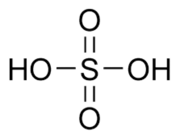 Физические свойстваТяжелая маслянистая жидкость, плотность 1,84 г/см3Нелетучая при н.у.Не имеет запахаХорошо растворима в воде.Химические свойстваАНАЛИЗ УРОКАУрок химии в 9-ом классе  по теме «Свойства серной кислоты».Урок – введение нового материала.Цели:Образовательные – изучение химических свойств серной кислоты, закрепление навыков написания уравнений реакций по химическим свойствам; умений проводить опыты, доказывающие химические свойства серной кислоты, совершенствование навыков работы с лабораторным оборудованием.Развивающие – развитие умений сравнивать свойства, развитие мотивации учебной деятельности, внимания, речи, мышления.Воспитывающие – воспитание самостоятельности, сотрудничества, коллективизма, общительности.Постановка темы и целей урока была осуществлена учащимися с помощью учителя.Данный урок –проводится в рамках  раздела«Неметаллы». Урок опирается на знания, умения и навыки учащихся, полученные в ходе изучения химии в 8 классе.Данный урок позволяет закрепить у учащихся способность доказывать химические свойства вещества и его соединений, записывать уравнения реакций, проводить опыты, доказывающие эти свойства. Что пригодится при изучении других элементов и их соединений.Содержание изучаемого материала соответствует программным требованиям (предъявляемым к знаниям учащихся средней общей школы).Формы, методы и средства обучения выбраны в соответствии с содержанием и целями. Урок проводится в форме путешествия. Применение игровых приемов  способствует  созданию необходимого эмоционального фона на уроке,  дает возможность создать доверительную атмосферу с детьми и при этом добиваться поставленных целей. Для достижения поставленных целей на уроке применялись:Игровые приемыСловесные (ученики формулируют и проговаривают ответ на вопрос), наглядные (таблица растворимости, видеосюжет,  демонстрация опыта) и практические (проведение опытов) методы организации учебно-познавательной деятельности.Методы самостоятельной, парной  работыМетоды активизации познавательной деятельности – творческие, практические эксперементальные задания.Урок строился на принципах развивающего обучения, то есть учитель играет роль организатора учебной деятельности учащихся, ученики являются полноценными участниками урока, развивая свою познавательную активность, творческие способности, самооценку.Эффективность урока достигалась за счет использования различных форм организации деятельности учащихся:Фронтальная работа (активизация изученного материала)Парная работа (выполнение в паре практической работы )Для проведения урока были созданы все необходимые условия:Учебно-материальные – учебник, тетрадь, доска, таблицаМорально-психологические – на уроке установился эмоциональный контакт между учителем и учениками, была создана доброжелательная атмосфераГигиенические – кабинет убран, проветренЭстетические – оформление доски, тетрадиВременные – сохранялся хронометраж урока, временные рамки соблюдены 1 вариант2 вариантУровень АНапишите окислительно-восстановительную реакциюУровень АНапишите окислительно-восстановительную реакциюAg +H 2SO4(k)→Hg+H 2SO4(k)→Уровень ВДопишите уравнения реакций (одну из реакций запишите в ионном виде)Уровень ВДопишите уравнения реакций (одну из реакций запишите в ионном виде)H 2SO4 (р) +Zn→H 2SO4 (р) +Fe→H 2SO4 +Na 2O→H 2SO4+CaO→H 2SO4 +Ca(OH)2→H 2SO4 +Na 2CO3→Уровень СС какими из веществ будет вступать в реакцию H 2SO4 (p):Напишите уравнения реакций, одну из реакций запишите в ионном видеУровень СС какими из веществ будет вступать в реакцию H 2SO4 (p):Напишите уравнения реакций, одну из реакций запишите в ионном видеCO2, KOH, Na 2CO3, CuCa(OH)2,Hg,CuCl2,SO21 вариант2 вариантУровень АНапишите окислительно-восстановительную реакциюУровень АНапишите окислительно-восстановительную реакциюAg +H 2SO4(k)→Hg+H 2SO4(k)→Уровень ВДопишите уравнения реакций (одну из реакций запишите в ионном виде)Уровень ВДопишите уравнения реакций (одну из реакций запишите в ионном виде)H 2SO4 (р) +Zn→H 2SO4 (р) +Fe→H 2SO4 +Na 2O→H 2SO4+CaO→H 2SO4 +Ca(OH)2→H 2SO4 +Na 2CO3→Уровень СС какими из веществ будет вступать в реакцию H 2SO4 (p):Напишите уравнения реакций, одну из реакций запишите в ионном видеУровень СС какими из веществ будет вступать в реакцию H 2SO4 (p):Напишите уравнения реакций, одну из реакций запишите в ионном видеCO2, KOH, Na 2CO3, CuCa(OH)2,Hg,CuCl2,SO21 вариант2 вариантУровень АНапишите окислительно-восстановительную реакциюУровень АНапишите окислительно-восстановительную реакциюAg +H 2SO4(k)→Hg+H 2SO4(k)→Уровень ВДопишите уравнения реакций (одну из реакций запишите в ионном виде)Уровень ВДопишите уравнения реакций (одну из реакций запишите в ионном виде)H 2SO4 (р) +Zn→H 2SO4 (р) +Fe→H 2SO4 +Na 2O→H 2SO4+CaO→H 2SO4 +Ca(OH)2→H 2SO4 +Na 2CO3→Уровень СС какими из веществ будет вступать в реакцию H 2SO4 (p):Напишите уравнения реакций, одну из реакций запишите в ионном видеУровень СС какими из веществ будет вступать в реакцию H 2SO4 (p):Напишите уравнения реакций, одну из реакций запишите в ионном видеCO2, KOH, Na 2CO3, CuCa(OH)2,Hg,CuCl2,SO21 вариант2 вариантУровень АНапишите окислительно-восстановительную реакциюУровень АНапишите окислительно-восстановительную реакциюAg +H 2SO4(k)→Hg+H 2SO4(k)→Уровень ВДопишите уравнения реакций (одну из реакций запишите в ионном виде)Уровень ВДопишите уравнения реакций (одну из реакций запишите в ионном виде)H 2SO4 (р) +Zn→H 2SO4 (р) +Fe→H 2SO4 +Na 2O→H 2SO4+CaO→H 2SO4 +Ca(OH)2→H 2SO4 +Na 2CO3→Уровень СС какими из веществ будет вступать в реакцию H 2SO4 (p):Напишите уравнения реакций, одну из реакций запишите в ионном видеУровень СС какими из веществ будет вступать в реакцию H 2SO4 (p):Напишите уравнения реакций, одну из реакций запишите в ионном видеCO2, KOH, Na 2CO3, CuCa(OH)2,Hg,CuCl2,SO2